Announcing the 2021 IAM Toy Drive IAM Local 2061, IAM Local 610, IAM Local 773, IAM District 166 and all the IAM members and families need your help generating funds for our Annual Toy Drive benefiting children in the Brevard County foster care system. All funds donated will be used to purchase Christmas toys/gifts that will be given to Brevard Family Partnership for distribution. Due to the pandemic we have not been able to raise funds through our normal events/methods. As such, we are pleading with everyone to be as generous as possible with their contributions. Thank you for any assistance that you can provide.    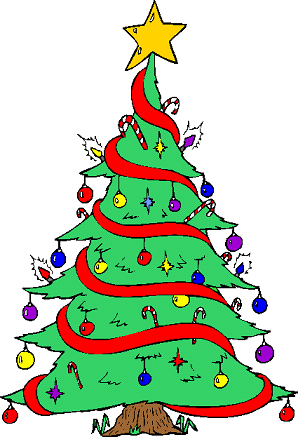 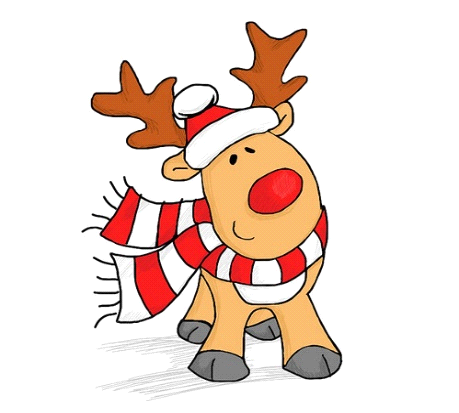 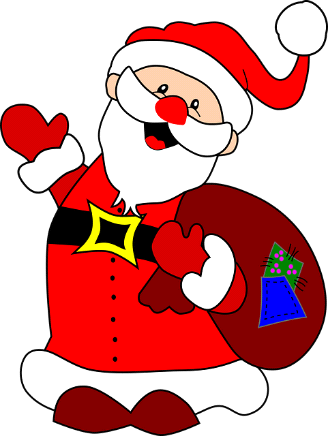 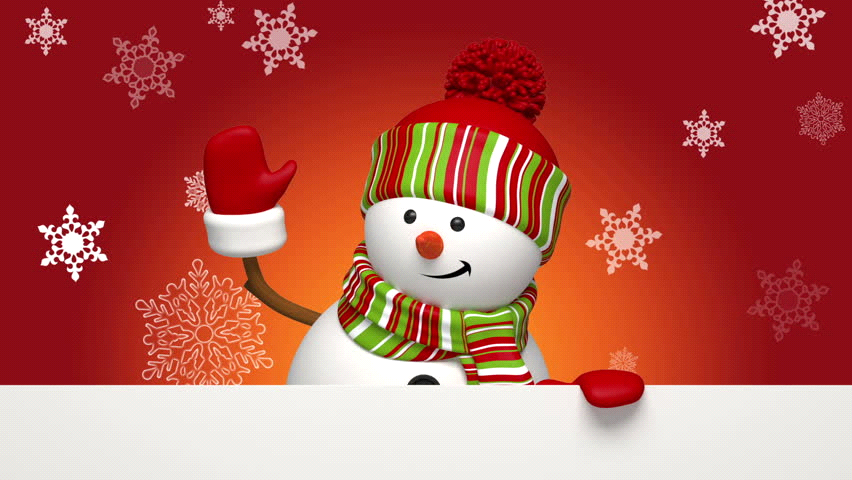 